13.11.2020r. piątekTemat: Nakrywanie do stołu. Film instruktażowy.Dzień dobry!Dzisiaj na zajęciach z przysposobienia do pracy chciałabym żebyście przypomnieli sobie jak nakrywać do stołu. Proszę obejrzyjcie poniższe filmy. https://www.youtube.com/watch?v=i_8hDPvJsVA  Jak prawidłowo nakryć do stołuhttps://www.youtube.com/watch?v=zmP_IIr5fWQ  Baza i Goblet, czyli jak elegancko nakryć do stołuhttps://www.youtube.com/watch?v=FFPug2Wsp9Q  Dr Irena Kamińska-Radomska radzi jak odpowiednio nakryć stół! [W dobrym stylu]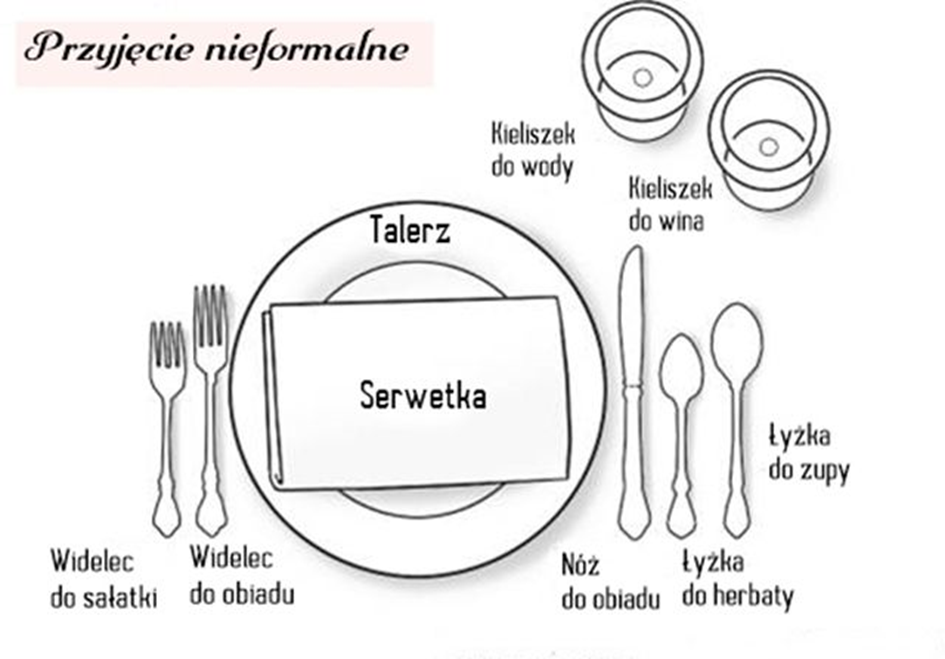 Dziękuję i życzę miłego weekendu !!!